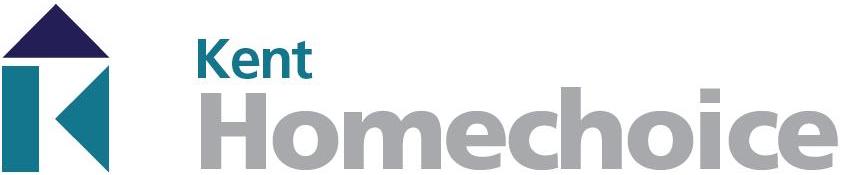 Venue:  Tonbridge & Malling Borough Council 
 CHOICE BASED LETTINGS PARTNERSHIP OPERATIONAL SUB GROUP MEETING25th September  2019 at 10.00 am AGENDA1.	10.00 am	Welcome and Introductions2.	10.05 am	Minutes of Previous Meeting3.	10.10 am	Pitch Allocation & Site Management Policy,  Jayne Collier-Smith, KCC(TBC)4.	10.30 am	Homeswapper and Housing Partners Overview and Swap Tracker Tool Kevin Gilhooly and Lynn Darling5.	10.50 am 	New TA system – screenshots6.	11.00 am	Bedroom eligibility discussion – Elly Toye7.	11.10 am	Adding in Mobility questions 8.	11.20 am	3 bid limit to be removed 9.	11.30 am	Kent Homechoice General Update 14.	11.45 am	Any Other Business 15.	11.55 am	Date and venue of next meeting 